17DIALOGUE 1; NIVEAU 1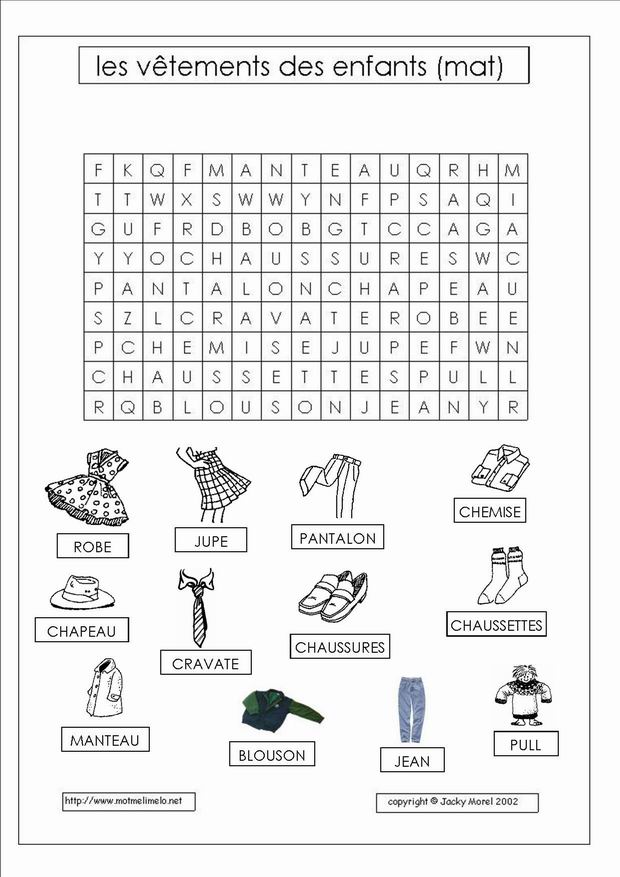 bonjour! bonjour!je peux vous aider?oui, je cherche un beau pulloui, d’accord, quelle couleur?j’aime le roseet quelle taille?je prends du XL, s’il vous plaîtvoilà un beau pull rose!oui, pas mal, c’est combien?c’est 15 eurosd’accord, je prends le pulltrès bien, alors 15 euros s’il vous plaîtvoilà 15 eurosmerci beaucoup, au revoir et bonne journéeau revoir, merci et pareillement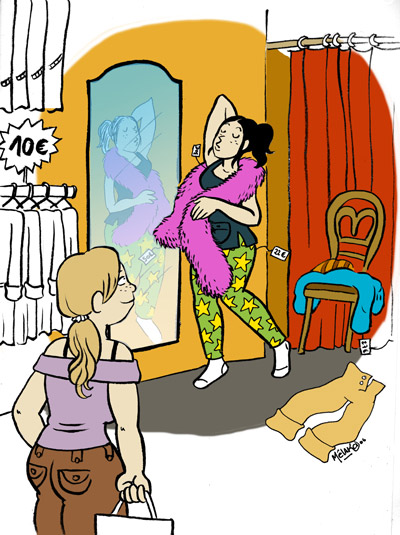 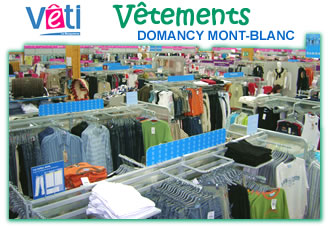 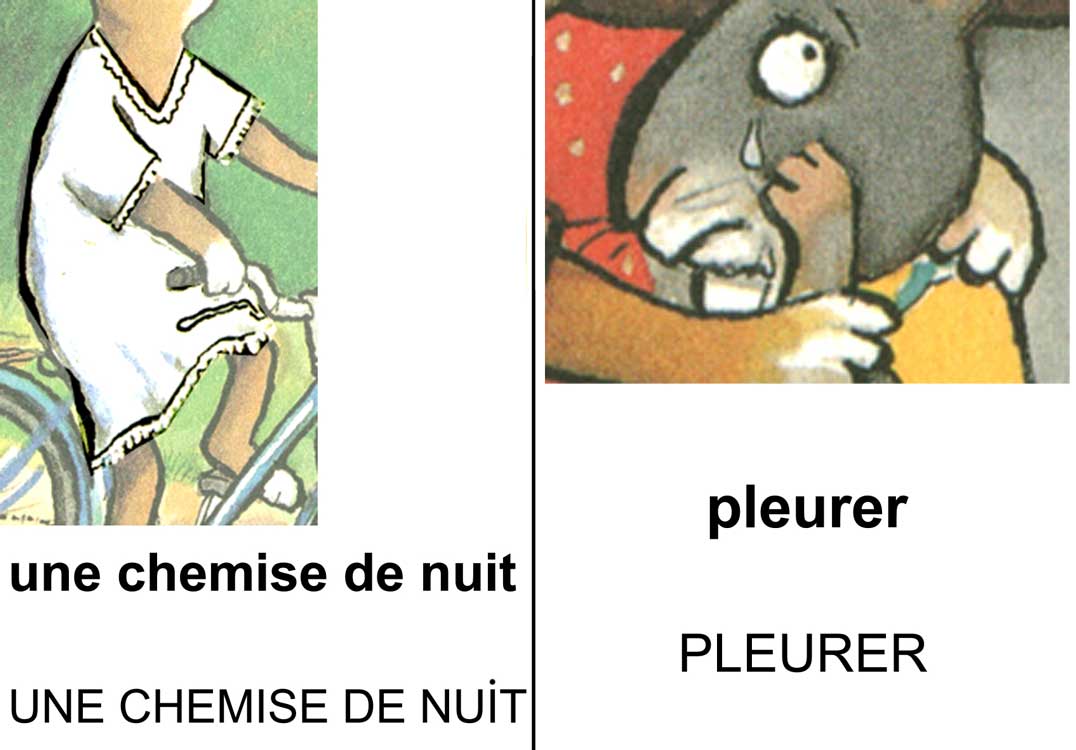 DIALOGUE 2; NIVEAU 1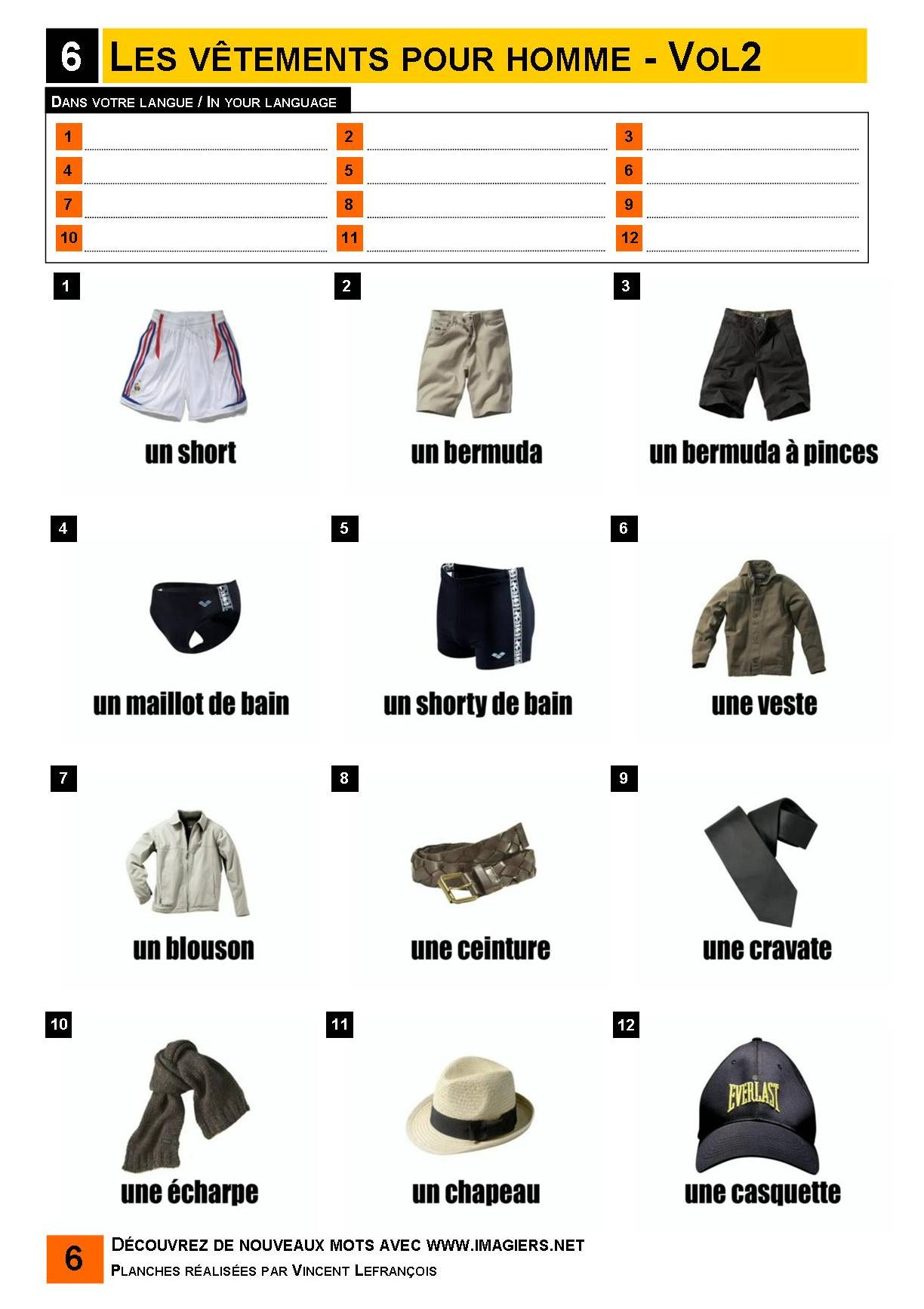 hejsan! hejsan!kan jag hjälpa er?ja, tack. Jag skulle vilja ha en skjortaok, vilken storlek?L tackbra, och vilken färg önskar ni?jag gillar gröntse här en vacker grön skjorta!perfekt!det är en snygg skjortavad kostar den?den kostar 14 eurook, jag tar skjortanmycket bra, 14 euro tackvarsågod och hej dåhej då och ha en trevlig dag!tack det sammaje veux juste regarder un peuje chercheje peux aiderje prendsun pantalonune chemisebeau/belleune cravateun chemisierdes chaussuresquelle taillepareillementbonne journéela cabinel’essayeril est parfaittrop petitjag är svenskjag ärdet ärjag tarjag är intejag tar intejag är inte svenskdet är inte46576370727782899194